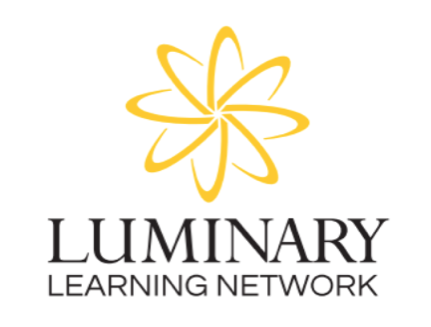 LLN Board Retreat MeetingOctober 13, 2021; 3:30 PMMeeting held at MyOfficeLifeAttendees:Board MembersTyler Mounsey | Executive Director, Metropolitan State University Government Affairs | Community RepresentativeFrank Coyne | Lead Partner, Denver Green School | School Leader RepresentativeJessica Buckley | Principal, Escuela Valdez Elementary | School Leader RepresentativeSharmila Mann | Director of Policy, Education Commission of the States | Community RepresentativeMolly Yost | Senior Director of Early Childhood Initiatives, Mile High United Way | Community RepresentativeRebecca Grant Zarret | Consultant and Coach; Lecturer, University of Colorado Denver | Community RepresentativeBrandon Shields | Senior Team Lead, Cole Arts and Science Academy | Teacher RepresentativeOther AttendeesBailey Holyfield  | Executive Director Kristopher Blythe | Senior Director of Zone OperationsMembers Not in Attendance:Board MembersMiguel Gonzalez | Director of School, Embark Education | Community RepresentativeAgenda Items:Review and approve minutes from 9.15.21 Board RetreatMotion to approve as presented: TylerSecond: JessicaAye: AllNay: NoneMotion approvedLLN GovernanceGovernance CommitteeBoard retreat follow-upBailey confirmed the Board’s working groups/committees for the yearThe Board held an open discussion on what worked/what didn’t work during the Board retreatThough scheduling was a challenge, the group appreciated grounding in the history and values of the organization, as well as each Board member’s individual storyThe Board reviewed the updated organizational values graphicBailey reviewed the proposed Board support methods for different functional areas of the organizationFrank and Jessica discussed possible school and Board engagement opportunities, including site visits, Board members joining LLN leader collaborative meetings, and LLN leader panels during Board meetings.Academics and Accountability CommitteeKris shared an update on CMAS rollout across DPS - low participation rates prevented summative reportingKris shared feedback from the LLN teachers after the Teacher Advisory Council Launch event in AugustInnovation Zone Ecosystem and AdvocacyBailey shared updates about the ED transition at NDIZBailey shared updates on the statewide Innovation advocacy workLLN School UpdatesBailey named that the small school conversation is currently pausedBailey gave an overview of current collaboration practices within the ZoneED UpdatesTeacher Advisory CouncilBrandon previewed the upcoming TAC meeting on 10/21, and discussed possible go-forward meeting structures for the participating teachers21-22 GoalsTyler and Bailey noted the draft of this year’s ED goalsZone FinancesThe Board voted on an updated LLN 21-22 budgetMotion to reduce budgeted revenue by projected loss covered by use of cash reserves: TylerSecond: FrankAye: AllAgainst: NoneMotion approvedBailey previewed the draft Zone financial review conducted by Taylor, Roth and Co.; the report will be formally presented to Tyler as the Board ChairMeeting adjourned at 5:21 p.m.